ПРОТОКОЛ18.03.2024 	  									г. Амурскзаседания конкурсной комиссии по проведению городского конкурса на предоставление субсидий для реализации социально значимых проектов ветеранских организаций городского поселения ПОВЕСТКА ДНЯРассмотрение материалов участников городского конкурса на предоставление субсидий для реализации социально значимых проектов ветеранских организаций городского поселения 1. СЛУШАЛИ: Гордеев В.В. - Для участия в городском конкурсе на предоставление субсидий для реализации социально значимых проектов ветеранских организаций городского поселения (далее – конкурс) подана 1 заявка (дана информация по заявке, осуществлено ознакомление с конкурсной документацией, дано описание проекта). Конкурсная документация по заявке рассмотрена и отвечает всем необходимым условиям конкурса. В связи с этим заявка допущена к участию в конкурсе. Предлагаю определить победителя конкурса согласно нормам Положения о порядке определения объема и предоставления субсидий из бюджета городского поселения «Город Амурск» Амурского муниципального района Хабаровского края социально ориентированным некоммерческим организациям, осуществляющим деятельность на территории городского поселения «Город Амурск» Амурского муниципального района Хабаровского края.2. ВЫСТУПИЛИ:В ходе обсуждения членами конкурсной комиссии предоставленного проекта, победителем конкурса признана Амурская районная организация Хабаровской краевой общественной организации ветеранов (пенсионеров) войны, труда, Вооружённых сил и правоохранительных органов с проектом «Ветеран живёт рядом».3. РЕШИЛИ:1. Признать победителем конкурса Амурскую районную организацию Хабаровской краевой общественной организации ветеранов (пенсионеров) войны, труда, Вооружённых сил и правоохранительных органов с проектом «Ветеран живёт рядом».2. Рекомендовать Амурской районной организации Хабаровской краевой общественной организации ветеранов (пенсионеров) войны, труда, Вооружённых сил и правоохранительных органов разместить предоставленный проект в Карте гражданских инициатив Хабаровского края.3. Организационно-методическому отделу принять меры по изданию распоряжения администрации городского поселения о выделении средств на финансирование проекта Амурской районной организации Хабаровской краевой общественной организации ветеранов (пенсионеров) войны, труда, Вооружённых сил и правоохранительных органов «Ветеран живёт рядом».Председатель конкурсной комиссии                                              Е.Н. ЗахароваСекретарь конкурсной комиссии                                                     В.В. ГордеевЧлены комиссии								Г.Г.Бабичева										Н.С. Быков										С.Л. Жабская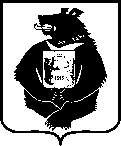 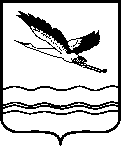 АДМИНИСТРАЦИЯ ГОРОДСКОГО ПОСЕЛЕНИЯ «ГОРОД АМУРСК»Амурского муниципального районаХАБАРОВСКОГО КРАЯПредседатель:Захарова Е.Н.- заместитель главы администрации по социальным вопросамСекретарь:Гордеев В.В.- главный специалист организационно-методического отделаЧлены комиссииБабичева Г.Г.- директор МАУ «Редакция газеты «Наш город Амурск»Жабская С.Л.- начальник отдела культурыБыков Н.С.- специалист 1 категории отдела по молодёжной политике, физической культуре и спорту